1  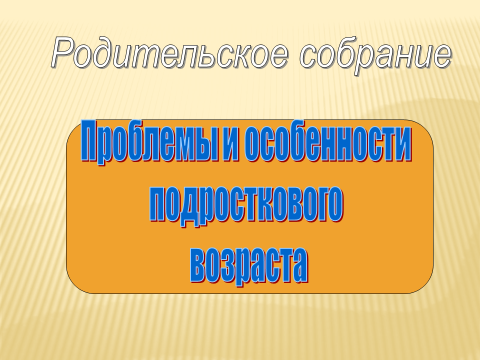 2 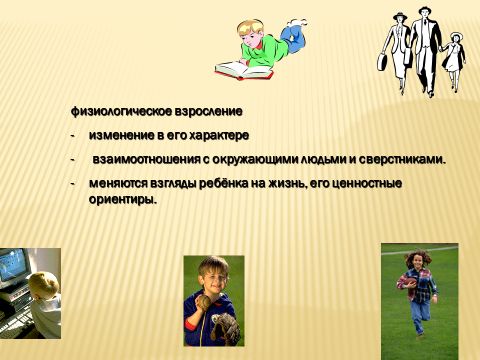 Уважаемые родители!Ваш ребенок входит в пору своего физиологического взросления. Это вносит определенные изменения в его характер, взаимоотношения с окружающими людьми и сверстниками. Очевидное физическое взросление меняет взгляды ребенка на жизнь, его ценностные ориентиры. Подросток — уже не ребёнок, но ещё и не взрослый. Эта промежуточная позиция доставляет массу неприятностей.3 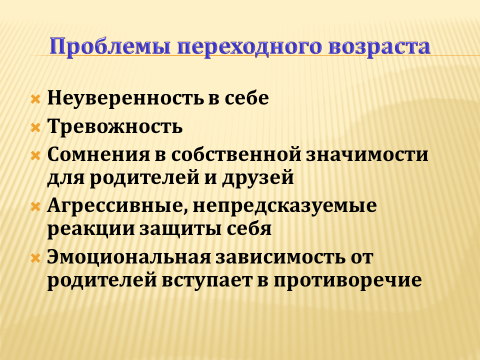 подростковый возраст характеризуется высоким уровнем тревожности, озабоченности и неудовлетворённости своей внешностью.Начинается бурный, неравномерный рост, вследствие чего подросток становится диспропорциональным, неуклюжим. Часто возникает неприятие своего тела и внешности, тогда они изнуряют себя диетами, занятиями спортом, просто страдают и замыкаются в себе.В этот период жизни к нелюбимым чертам характера ребята относят физические характеристики.30% мальчиков и 20% девочек испытывают беспокойство по поводу своего роста.60% девочек испытывают беспокойство по поводу лишнего веса. Мальчики и девочки, достигшие раньше других физической зрелости, обладают более высоким социальным статусом в детском коллективе.Девочки, у которых позднее физическое созревание, часто страдают заниженной самооценкой в коллективе сверстников.4  Ребенок вынужден постоянно приспосабливаться к физическим и физиологическим изменениям, происходящим в его организме, переживать «гормональную бурю». Подростки как будто все время находятся в состоянии стресса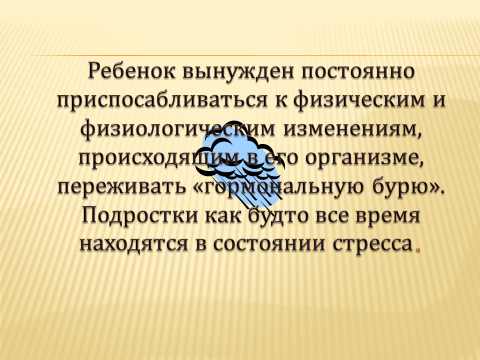 5 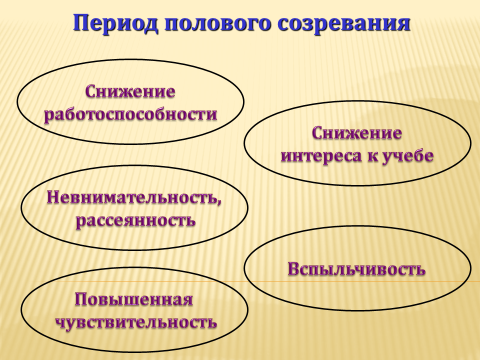  6.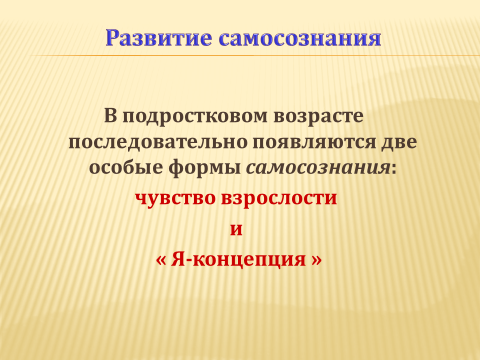 7. 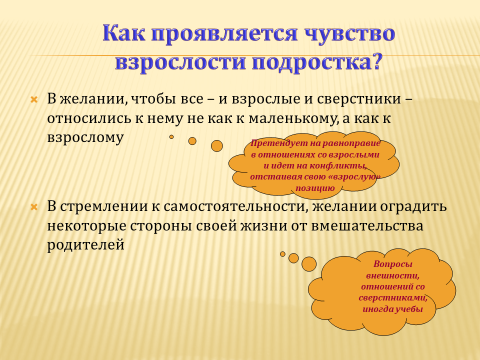 Чувство взрослости – это  отношение подростка к себе как к взрослому и осознание себя взрослым человеком.Претендует на равноправие в отношениях со взрослыми и идет на конфликты, отстаивая свою «взрослую» позициюВ стремлении к самостоятельности, желании оградить некоторые стороны своей жизни от вмешательства родителей 8.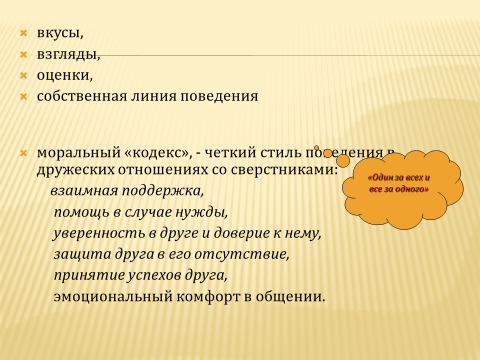 Появляются собственные вкусы, взгляды, оценки, собственная линия поведенияНо в подростковом возрасте все нестабильно, взгляды могут измениться через неделюПоявляется моральный «кодекс», предписывающий подросткам четкий стиль поведения в дружеских отношениях со сверстниками:         взаимная поддержка,          помощь в случае нужды,          уверенность в друге и доверие к нему,          защита друга в его отсутствие,          принятие успехов друга,          эмоциональный комфорт в общении.Т.е. «Один за всех и все за одного»      Так как подросток во многом непоследователен и противоречив, он часто отступает от этого свода правил, но от друзей ожидает их неукоснительного соблюден9. 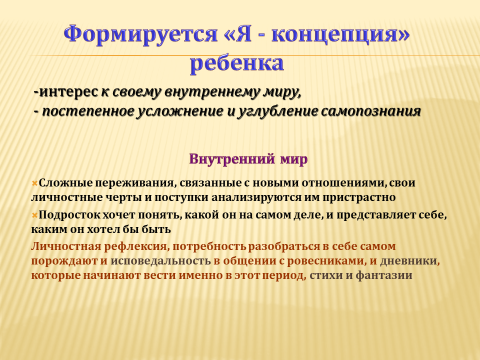 Формируется «Я - концепция» ребенка Примерно в 12-13 лет возникает интерес к своему внутреннему миру, а затем происходит постепенное усложнение и углубление самопознанияВнутренний мирСложные переживания, связанные с новыми отношениями, свои личностные черты и поступки анализируются им пристрастноПодросток хочет понять, какой он на самом деле, и представляет себе, каким он хотел бы бытьЛичностная рефлексия, потребность разобраться в себе самом порождают и исповедальность в общении с ровесниками, и дневники, которые начинают вести именно в этот период, стихи и фантазии    Самооценка в подростковом возрасте оказывается низкой по своему общему уровню и неустойчивой.10.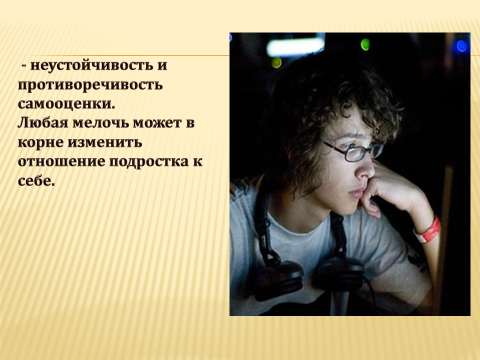 Самооценка подростка неустойчива: он склонен считать себя либо гением, либо ничтожеством. Любая мелочь может в корне изменить отношение подростка к себе. Если он вынужден признать, что что-то не так, его мнение о себе падает по всем пунктам, правда, такая противоречивая самооценка необходима для того, чтобы развить у него новые, взрослые критерии личностного развития.11. 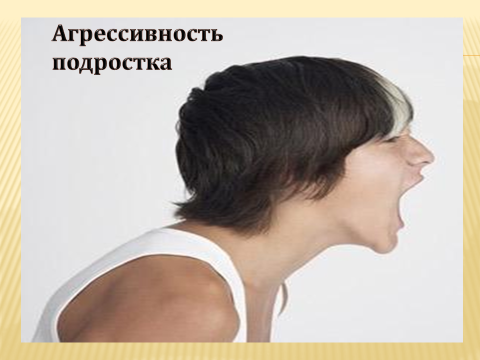 На всём протяжении подросткового периода наблюдается чётко выраженная динамика агрессивности. Формы агрессивного поведения типичны для большинства подростков.12.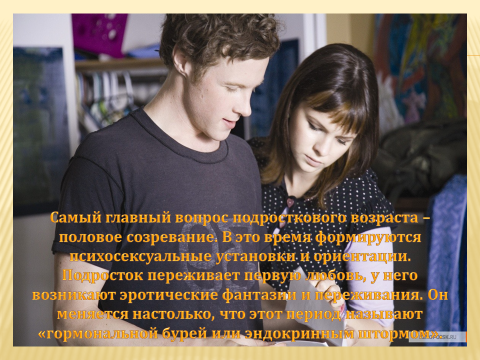 Самый главный вопрос подросткового возраста – половое созревание. В это время формируются психосексуальные установки и ориентации. Подросток переживает первую любовь, у него возникают эротические фантазии и переживания. Он меняется настолько, что этот период называют «гормональной бурей».13.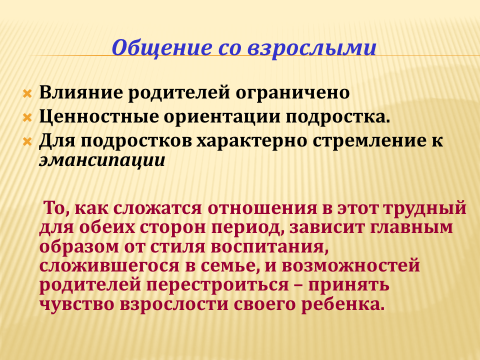 Общение со взрослыми - Влияние родителей уже ограничено - Ценностные ориентации подростка, понимание им социальных проблем, нравственные оценки событий и поступков зависят в первую очередь от позиции родителейнуждаясь в родителях, их любви и заботе, в их мнении, они испытывают сильное желание быть самостоятельными, равными с ними в правах.     То, как сложатся отношения в этот трудный для обеих сторон период, зависит главным образом от стиля воспитания, сложившегося в семье, и возможностей родителей перестроиться – принять чувство взрослости своего ребенка.14.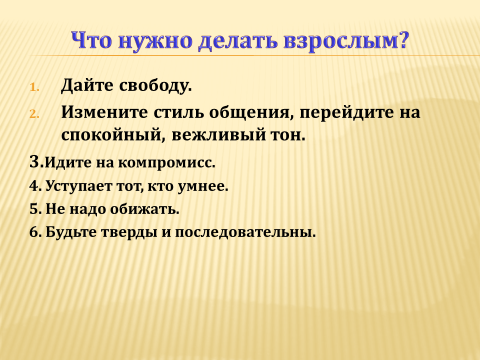 Что нужно делать взрослым?Дайте свободу. Непослушание – это стремление выйти из-под вашей опеки.Никаких нотаций. Измените стиль общения, перейдите на спокойный, вежливый тон. Поймите: ребёнок имеет право на собственный взгляд и собственные выводы.Идите на компромисс. Т.к. ничего никому не удавалось доказать с помощью скандала.Уступает тот, кто умнее. Запомните: лавры победителя в отношениях с собственными детьми не украшают.Не надо обижать. Умению достойно выходить из трудных ситуаций ребёнок учится у нас.Будьте тверды и последовательны. Дети тонкие психологи.15.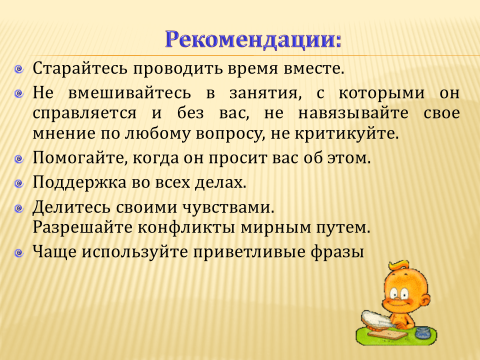 Рекомендации:Старайтесь проводить время вместе. Только не сидите молча у телевизора, а займитесь интересным ему делом. Например, сыграйте в баскетбол или спойте под гитару.Не вмешивайтесь в занятия, с которыми он справляется и без вас, не навязывайте свое мнение по любому вопросу, не критикуйте.Помогайте, когда он просит вас об этом.Поддерживайте даже самые ничтожные успехи во всем - в учебе, спорте и т.д.Делитесь своими чувствами.Разрешайте конфликты мирным путем. Не давайте волю слезам, крикам, угрозам.Чаще используйте приветливые фразы. Например: "Мне хорошо с тобой", "Я рада тебя видеть", "Мне нравится, как ты...", "Я по тебе соскучилась", "Давай (посидим, поделаем...) вместе", "Ты, конечно, справишься", "Как хорошо, что ты у нас есть"...16.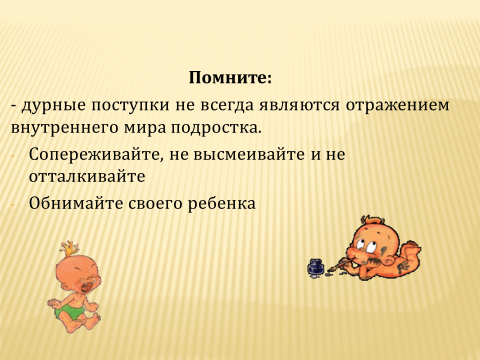 Помните, что дурные поступки не всегда являются отражением внутреннего мира подростка.Сопереживайте, не высмеивайте и не отталкивайте в минуты откровенности.Обнимайтесь! Не менее четырех, а лучше восьми раз в день. В проявлениях родительской ласки "взрослые" подростки нуждаются порой отчаяннее, чем крохотные карапузы.Используйте  в  жизни  своей  семьи  следующие  правила!1. Если ребенок сообщил Вам о своих неприятностях, не стоит хвататься за сердце, кричать, плакать и обвинять его. Иначе в следующий раз Ваш ребенок как следует подумает, прежде чем сказать правду. Ведь ему не нужны лишние проблемы, и он не хочет стать причиной Ваших страданий 2.   Принимайте ребенка таким, какой он есть, ведь он нуждается не в критике, а прежде всего - в понимании и сочувствии. 3. Выслушивайте ребенка. Если человек умеет слушать, то видно, что ему интересно, он старается понять, что ему говорят, он старается узнать о чувствах, о взглядах своего ребенка, не вступая с ним в спор.   4. Умейте поставить себя на место своего ребенка. Подростку часто кажется, что с теми проблемами, с которыми ему пришлось столкнуться, никто раньше не сталкивался, поэтому относитесь к его проблемам серьезно.5.Рассказывайте своему ребенку о себе. Детям часто трудно представить, что Вы тоже были молодыми. Не бойтесь говорить ребенку о своей молодости, о тех ошибках, которые сами совершали.      7.  Не предъявляйте ребенку завышенных требований. Идеальных детей не бывает. Иначе он будет рассказывать только то, что хотят услышать родители.8. Старайтесь не унывать, сталкиваясь с проблемой. Глядя на то, как Вы решаете свои проблемы.  Ваш ребенок  будет учиться не паниковать  в трудной ситуации.9.    Развивайте здоровое чувство юмора в себе и в своем ребенке. Часто именно юмор спасает нас от стресса.10.  Учитесь радоваться своим и чужим победам и учите этому своего ребенка.11. Старайтесь говорить правду своим детям. Если ребенок часто уличает Вас во лжи, с какой стати он сам станет говорить Вам правду?